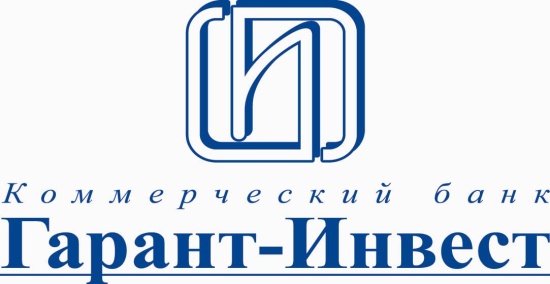 УТВЕРЖДАЮИсполняющий обязанностиПредседателя ПравленияКБ «Гарант-Инвест» (АО)Н.Ю. Синельщикова	(Приказ №76 от «18» апреля 2022г.) _____________________________Условия предоставления сервиса по переводу денежных средств с использованием номера мобильного телефона в рамках Системы быстрых платежей Банка России.	Настоящие Условия предоставления сервиса по переводу денежных средств с использованием номера мобильного телефона в рамках Системы быстрых платежей Банка России (далее - Условия) регулируют порядок осуществления/получения Клиентами КБ «Гарант-Инвест» (АО) переводов денежных средств в рамках Системы быстрых платежей Банка России, используя для этих целей номер мобильного телефона получателя перевода, а также проведение платежей с использованием QR-кода	Данный документ размещается на официальном Web-сайте Банка по адресу: https://www.gibank.ru/sbp/.1. Термины и сокращенияВ настоящих Условиях используются следующие определения:Банк – КБ «Гарант-Инвест» (АО).Банк Отправителя — кредитная организация, являющаяся участником Системы быстрых платежей (далее - СБП), обслуживающая банковский счет Отправителя перевода.Банк Получателя — кредитная организация, являющаяся участником СБП, обслуживающая банковский счет Получателя перевода//Торгово-сервисного предприятия.Банк по умолчанию – банк, который будет автоматически предложен Отправителю для проведения переводов в адрес данного Получателя в рамках СБП.Банк России — Центральный банк Российской Федерации.Верификация — процедура дополнительной проверки Банком Карты Клиента при обращении к Стороннему банку, осуществляемая с целью снижения рисков проведения мошеннических операций по Карте Клиента, по технологии 3DSecure и/или MirAccept.Договор на открытие счета с использованием банковской карты (далее – Договор) – представляет собой смешанный договор «Договор банковского счета» и «Договор о предоставлении в пользование банковских карт и об осуществлении расчетов по операциям, совершенным с их использованием», которым являются в совокупности «Правила обслуживания и условия выпуска банковских карт КБ «Гарант-Инвест» (АО)» (далее - Правила) и Анкета-заявление на получение банковской карты, надлежащим образом заполненная и подписанная Клиентом и Банком.Законодательство – законы Российской Федерации, нормативные акты Центрального банка Российской Федерации, иные нормативные акты, банковские правила и обычаи гражданского оборота, внутренние акты Банка (приказы, распоряжения, положения, инструкции, решения иные аналогичные документы). Перечень определений, указанных в настоящем пункте не является исчерпывающим. Другие пункты Условий могут устанавливать иные определения. Идентификация – совокупность мероприятий по установлению определенных действующим законодательством Российской Федерации сведений о Клиентах, их представителях, выгодоприобретателях, бенефициарных владельцах, по подтверждению достоверности данных сведений.Карта — банковская карта международных платежных систем Visa International,  MasterCard Worldwide и Национальной платежной системы Мир, выпущенная Банком, позволяющая проводить операцию перевода денежных средств с ее использованием в соответствии с Правилами Платежных систем.Клиент — физическое лицо, заключившее с Банком Договор, и являющееся в соответствии с настоящими Условиями Получателем или Отправителем перевода.Комиссия - комиссионное вознаграждение, установленное Банком при оказании Клиенту услуги перевода денежных средств.Мобильное приложение ATLAS (далее - Мобильное приложение) – программное обеспечение, разработанное для мобильных устройств (смартфон, планшет, иные аналогичные устройства), функционирующих под управлением операционной системы Android или IOS. Мобильное приложение позволяет осуществлять переводы денежных средств в российских рублях с использованием СБП. Национальная система платежных карт (далее — НСПК) — организация, выполняющая функции операционного платежного и клирингового центра в рамках СБП.Номер мобильного телефона – номер мобильного телефона, предоставленный/указанный Клиентом Банку. Банк не осуществляет проверку принадлежности Клиенту-Получателю перевода. предоставленного Клиентом номера мобильного телефона.Оператор Системы быстрых платежей – Центральный банк Российской Федерации (Банк России);Отправитель — физическое лицо, в том числе Клиент, со счёта которого в Банке списываются денежные средства по Операции.Операция — перевод денежных средств в российских рублях с использованием СБП.Платежная система (далее — ПС) — международные платежные системы Visa International , MasterCard Worldwide и Национальная платежная система Мир.Получатель — физическое лицо, в том числе Клиент, на счёт которого зачисляются денежные средства по Операции.Поручение – распоряжение Клиента о переводе денежных средств, поданное в Банк установленными Условиями способами, и содержащее поручение Банку об осуществлении действий в рамках Системы быстрых платежей на основании предоставленной Клиентом информации; Система быстрых платежей – сервис быстрых платежей платежной системы Банка России, позволяющий физическим лицам мгновенно (в режиме 24 часа в сутки/7 дней в неделю) переводить денежные средства по Номеру мобильного телефона себе или другим физическим лицам вне зависимости от банка – участника Системы быстрых платежей, обслуживающего Отправителя или Получателя, а также осуществлять платежи в пользу Торгово-сервисных предприятий с использованием QR-кода и получать возвраты денежных средств по проведенным Операциям в случае возврата товаров/ отмены услуг; Сервис — сервис по переводу денежных средств по номеру мобильного телефона в рамках СБП с использованием Мобильного приложения, предусматривающий выполнение в режиме реального времени процедур приема к исполнению Банком Отправителя распоряжений Отправителя и процедур исполнения таких распоряжений.Сумма перевода - сумма денежных средств в российских рублях, указанная Отправителем перевода, либо установленная Торгово-сервисным предприятием для осуществления Операции с использованием Системы быстрых платежей, которая подлежит переводу при оказании услуги по переводу денежных средств.Счет – банковский счет с использованием банковских карт Клиента в Банке, открытый на основании Договора;Тарифы и Лимиты - документы Банка, в соответствии с которыми с Клиента взимается комиссионное вознаграждение Банка за оказание услуги по переводу денежных средств, доводится информация о лимитах на проведение операции. Информация о Тарифах и лимитах доводится до Клиента путем размещения на официальном Web-сайте Банка www.gibank.ru, а также через Экранные формы Мобильного приложения до момента присоединения к Условиям и являются частью Условий; могут быть частью (в составе) других тарифов Банка в отношении физических лиц.Торгово-сервисное предприятие — юридическое лицо, установившее договорные взаимоотношения с Банком-получателем в целях использования Системы быстрых платежей для расчетов за реализуемые товары, работы, услуги;Экранные формы - экранные формы Мобильного приложения, содержащие порядок оказания услуги, указания к действиям для Клиента, условия осуществления услуги перевода денежных средств, информацию о Тарифах и Лимитах, также описание процедур проведения операции.Иные термины, упоминаемые по тексту настоящих Условий с заглавной буквы, используются в значении, предусмотренном правилами платежных систем VISA International, MasterCard WorldWide и Мир, «Правилами обслуживания и условия выпуска банковских карт КБ «Гарант-Инвест» (АО)» и иными внутренними документами Банка.QR-код — монохромный двухмерный штрих-код, на котором с помощью технического устройства Отправителя перевода можно распознать параметры Операции (например - Сумма перевода, валюта Операции, иная информация, указанная Торгово-сервисным предприятием, назначение платежа, и пр.). Перечень определений не является исчерпывающим. Другие пункты Условий могут устанавливать иные определения.2. Условия предоставления Сервиса2.1. Условия являются стандартной публичной офертой Банка. Подпись Клиента на экземпляре Условий и Тарифов не является обязательной. Настоящие Условия размещаются на официальном Web-сайте Банка: www.gibank.ru в сети Интернет с даты их утверждения Банком.2.2. Клиент соглашается с использованием Сервиса и присоединяется к Условиям путем представления лично в Банк собственноручно подписанного «Заявления о присоединении к Системе быстрых платежей» (далее – Заявление) на бумажном носителе, при предъявлении документа, удостоверяющего личность, и иных документов, перечень которых определяется Банком в соответствии с требованиями законодательства Российской Федерации и нормативными актами Банка России. Присоединение к Условиям возможно только при наличии открытого в Банке счета с использованием банковских карт в рублях РФ. Факт присоединения к Условиям подтверждается отметкой Банка о принятии Заявления, проставляемой на Заявлении. Присоединение к Условиям означает принятие Клиентом полностью всех положений Условий без каких-либо изъятий или ограничений. Текст настоящих Условий Клиент может получить:-   на бумажном носителе в офисе Банка;- путем копирования файла, содержащего текст настоящих Условий в электронном виде, находящихся на официальном Web-сайте Банка www.gibank.ru в сети «Интернет».2.3.Банк в рамках Сервиса, при наличии технической возможности, предоставляет Клиенту возможность получать денежные средства, а также совершать Операции с указанием в качестве идентификатора реквизитов получателя денежных средств Номера мобильного телефона Получателя перевода или своего Номера мобильного телефона, если Клиент выступает Получателем перевода; совершать Операции с использованием QR-кода в пользу Торгово-сервисных предприятий, получать возврат средств по таким Операциям2.4. В рамках Системы быстрых платежей Банк предоставляет возможность, а Клиент осуществляет действия, предусмотренные данной услугой: – получать денежные средства по Операциям, совершенным в рамках Системы быстрых платежей; – совершать Операции по переводу денежных средств Получателям перевода/Торгово-сервисным предприятиям в рамках Системы быстрых платежей; – получать от Банка информацию по совершенной Операции в рамках Системы быстрых платежей; – совершать иные действия, предусмотренные Сервисом.2.5. Проведение Операций по переводу денежных средств в рамках СБП возможно при условии, что Банк Отправителя и Банк Получателя присоединились к СБП в порядке, установленном Банком России. При осуществлении Операций в рамках СБП денежные средства списываются со счета Отправителя и зачисляются на счет Получателя.2.6. Операции в рамках Сервиса осуществляются в соответствии с Правилами, Договором и Законодательством.2.7. Банк вправе отказать Клиенту в использовании СБП в следующих случаях: при отсутствии у Банка технической возможности для работы в СБП; при отсутствии надлежащей идентификации Клиента в качестве Получателя перевода или Отправителя перевода; при наличии запретов или ограничений на осуществление операций в рамках СБП Банком России и/или Законодательством; при неоплате Клиентом комиссий, предусмотренных Тарифами; в иных случаях, установленных Условиями и/или Законодательством. 2.8. Банк вправе без объяснения причин отказать Клиенту в предоставлении услуги СБП (отключить) в случае наличия у Банка подозрений и/или информации о несанкционированном характере Операций, при выявлении подозрительных и/или мошеннических операций, при появлении риска нарушения Клиентом Законодательства, в иных, установленных Банком и/или Законодательством, случаях. 2.9. В случае выявления Банком Операции, соответствующей признакам осуществления перевода без согласия Клиента в соответствии с Законодательством, Банк осуществляет действия в порядке, установленном Условиями и Законодательством. 2.10. Банк вправе устанавливать лимиты по Операциям (их количеству, сумме, иным аналогичным параметрам) в рамках СБП. 2.11.  Информация о порядке зачисления денежных средств Клиенту при совершении переводов размещена на официальном Web-сайте Банка в сети Интернет по адресу https://www.gibank.ru/sbp/. 2.12. Порядок действий Клиента при оказании услуги по переводу денежных средств с помощью Сервиса Банка:2.12.1. Доступ в Мобильное приложение осуществляться клиентом с личного мобильного устройства. Для работы в Сервисе с использованием Мобильных устройств достаточно установить соответствующее приложение и ввести идентификационные данные. Установка мобильного приложения ATLAS совершается Клиентом самостоятельно. Поддерживаются только официальные версии операционных систем Android и IOS.2.12.2. В целях осуществления Операций в Системе быстрых платежей в качестве идентификатора Получателя используется Номер мобильного телефона Получателя перевода. Для совершения Операции Клиент указывает следующие параметры, запрашиваемые Банком на экранных формах Мобильного приложения для оказания услуги по переводу денежных средств:номер мобильного телефона Клиента;номер мобильного телефона Получателя;Банк получателя;сумму перевода в российских рублях; иные параметры, если они запрошены Банком для Идентификации и/или Верификации.2.12.3. Ответственность за корректность / достаточность указания Номера мобильного телефона Клиента / Получателя перевода и всех иных параметров для совершения Операции возлагается на Клиента. 2.12.4.	Банк осуществляет расчет суммы Комиссии, которая выводится на Экранной форме Мобильного приложения. Клиент проверяет правильность Суммы перевода и сумму Комиссии. Комиссия в рамках СБП при переводе в пользу Получателя взимается с Отправителя перевода.  При осуществлении Операции по переводу средств в пользу Торгово-сервисного предприятия способом получения информации для перевода является считывание предоставленного Торгово-сервисным предприятием QR-кода, также при необходимости Клиентом указываются Сумма перевода, иные параметры, установленные Банком.2.12.5.	Клиент нажимает клавишу «Далее» на Экранной форме Мобильного приложения подтверждения Суммы перевода и Комиссии, что означает согласие с Условиями оказания услуги по переводу денежных средств.2.12.6. Клиент нажимает клавишу «Получить код из SMS». В целях обеспечения безопасности переводов все операции осуществляются по технологии 3DSecure (Verified by Visa/MasterCard Secure Code или MirAccept) и подтверждаются вводом одноразового пароля, предоставленного отправителю перевода банком-эмитентом карты. Клиент подтверждает операции перевода денежных средств путем ввода полученного одноразового SMS-пароля.2.12.7.	На следующей Экранной форме Клиент дополнительно проверяет параметры денежного перевода, в том числе правильность указанных реквизитов денежного перевода, суммы перевода и расчета Комиссии, и повторно, нажимая клавишу «Далее» на Экранной форме подтверждает свое желание получить услугу по переводу денежных средств в соответствии с параметрами, которые самостоятельно ввел на Экранной форме.2.12.8.	Ответственность за корректность / достаточность указания Номера мобильного телефона Клиента/Получателя перевода и всех иных параметров для совершения Операции возлагается на Клиента.2.12.9. Банк на основании параметров, указанных Клиентом, осуществляет их проверку и оказание Клиенту услуги по переводу денежных средств.2.12.10. Банк извещает Клиента о результате оказания услуги по переводу денежных средств путем вывода сообщения об успешном/неуспешном результате оказании Клиенту услуги на Экранной форме Мобильного приложения.2.12.11.Наименования полей в Экранных формах Мобильного приложения в соответствии с  п.п. 2.12.2. настоящих Условий могут отличаться от указанных, но быть схожими по смыслу или быть указанными на языке, соответствующем локализованному интерфейсу.2.12.12.Если Клиент не осуществит подтверждение параметров услуги по переводу денежных средств, услуга по переводу денежных средств не считается оказанной. После подтверждения параметров услуги по переводу денежных средств Клиент не имеет возможности отказаться от получения услуги по переводу денежных средств.2.12.13. При совершении Операции по переводу денежных средств Получателю перевода срок зачисления средств Получателю перевода или Торгово-сервисному предприятию зависит от Банка-получателя. 2.12.14. По результату проведения платежей в пользу Торгово-сервисных предприятий с использованием QR-кода Банк предоставляет Клиенту информацию, необходимую для учета и контроля, а также последующего обращения в Торгово-сервисные предприятия по вопросам возврата денежных средств при возврате товаров или отмене услуг, в том числе идентификатор платежа, назначение платежа (при наличии), а также следующие данные Торгово-сервисного предприятия: – Название, – Юридическое название, – Номер счета,– Банк Получателя/ ТСП.3. Плата за использование Сервиса3.1. За совершение Операций с использованием Сервиса Банком взимается Комиссия. Информация о размере Комиссии за совершения указанных Операций и размере Лимитов, установленных Банком, находится на официальном Web-сайте Банка в сети Интернет по адресу https://www.gibank.ru/sbp/ . Сумма комиссии (в случае ее наличия) указывается после ввода Клиентом параметров перевода или перед подтверждением Операции Клиентом. 3.2. Банк вправе устанавливать Лимиты по Операциям (их количеству, сумме, иным аналогичным параметрам) в рамках Сервиса.4. Ответственность сторонКлиент несет ответственность за правильность и актуальность указания Банку, как своего Номера мобильного телефона, так и Номера мобильного телефона Получателя при пользовании услугами в рамках СБП. Банк не несет ответственности перед Клиентом прямо или косвенно за любые обстоятельства, возникшие в результате неполадок (сбоев в работе) технических средств вне компетенции Банка, при которых прерывается или нарушается доступ к функционалу СБП, в том числе ввиду недоступности услуг беспроводной связи, коммуникационных услуг, задержки в сети и прерывание беспроводного соединения. Если иное не предусмотрено законом или иными нормативными актами, Банк ни при каких обстоятельствах не несет ответственности за любые понесенные Клиентом убытки, связанные с использованием или невозможностью использования функционала Системы быстрых платежей.При изменении Номера мобильного телефона, используемого в Сервисе, Клиент обязан незамедлительно уведомить Банк путем подачи нового Заявления на присоединение к Условиям  сервиса и СМС - информирование. До внесения изменений Клиентом все действия Банка по переводу денежных средств с использованием Сервиса по ранее указанному Клиентом Номеру мобильного телефона считаются выполненными надлежащим образом и Клиент не вправе предъявлять Банку претензии. Банк не несет ответственности в случаях, когда зачисление средств Получателю не осуществлено или осуществлено с нарушением сроков не по вине Банка. Банк не несет ответственности за некорректно/неправильно введенные (предоставленные) Клиентом сведения для осуществления Операции или получения иной услуги в рамках Системы быстрых платежей. 4.7. Банк обязан: а) предоставить Клиенту возможность использования Сервиса в порядке и на условиях, установленных Условиями; б) хранить банковскую тайну об Операциях Клиента и сведений о Клиенте, за исключением случаев, установленных Законодательством или согласованных с Клиентом; в) проводить работу по разрешению спорной ситуации в соответствии с Законодательством, Договором, Условиями в случае несогласия Клиента с Операцией; г) информировать Клиента о совершенных Операциях в порядке и способами, установленными настоящими Условиями и Правилами обслуживания и условиями выпуска банковских карт (далее - Правила); д) Осуществлять иные обязанности, предусмотренные Условиями, Правилами, Договором, Законодательством. 4.8. Банк вправе: а) отказать Клиенту в предоставлении Сервиса (отключить) в случаях, установленных Договором и Правилами; б) отказать Клиенту в осуществлении всех или отдельных Операций в рамках Сервиса в соответствии с Условиями, Договором, Правилами, Законодательством без объяснения причин; в) в одностороннем порядке изменять/дополнять настоящие Условия. Актуальная версия Условий доводится до Клиента в порядке и способами, установленными Условиями; г) в одностороннем порядке изменять Лимиты по Операциям в рамках Сервиса; д) в одностороннем порядке изменять Тарифы по Операциям в рамках Сервиса; е) обрабатывать персональные данные Клиента в соответствии с Законодательством; ж) запрашивать у Клиента любые документы / информацию, необходимые Банку в соответствии с Условиями, Правилами, Договором, Законодательством; з) осуществлять иные права, предусмотренные Условиями, Правилами, Договором, Законодательством.4.9. Клиент обязан: а) осуществлять Операции в рамках Сервиса в соответствии с Условиями, Договором, Правилами, Законодательством; б) предоставлять Банку достоверную и актуальную информацию для осуществления Операций в рамках Сервиса; в) при выявлении ситуации и/или получении информации о мошенническом использовании Номера мобильного телефона, предоставленного/указанного Банку Клиентом, своевременно отключить его от Сервиса посредством Системы, путем обращения в офис Банка; г) своевременно оплачивать вознаграждение и возмещать расходы Банка в соответствии с Тарифами; д) предоставлять Банку документы и информацию, запрашиваемые Банком в соответствии с Условиями, Договором, Правилами, Законодательством; е) осуществлять иные обязанности, предусмотренные Условиями, Правилами, Договором, Законодательством. 4.10. Клиент вправе: а) получать от Банка информацию о совершенных Операциях в рамках Сервиса; б) получать от Банка консультации по работе в рамках Сервиса; в) в любое время отказаться от использования Сервиса быстрых платежей, подав соответствующее заявление в Банк.5. Сбор, использование и передача информации5.1. Клиент соглашается и поручает Банку при совершении Операций в рамках Сервиса, в том числе, если Клиент является Получателем, предоставлять Банку России, НСПК, Банку Получателя, Получателю/Торгово-сервисному предприятию и иным участникам расчетов, необходимые для совершения Операции персональные данные Клиента, а также информацию о самом переводе и о возможности Банка совершить перевод в рамках СБП.5.2. Клиент в любой момент вправе отозвать настоящее согласие и/или поручение, обратившись в офис Банка с заявлением.6. Согласие на прием сообщений6.1. Банк информирует Клиента о проведенной Операции /оказанной услуге посредством Сервиса. Указанная информация считается полученной Клиентом в день ее размещения Банком в Сервисе. Дополнительно к предоставлению информации об указанных выше операциях/услугах Банк предоставляет Клиенту соответствующую информацию посредством направления СМС - уведомлений на номер мобильного телефона, предоставленный / указанный Клиентом Банку (по заявлению на СМС-информирование). Информация, направленная Банком Клиенту посредством СМС-уведомлений, считается полученной Клиентом в день ее направления Банком. Неполучение Клиентом СМС-уведомлений не является неисполнением Банком обязанности по информированию Клиента об операциях, осуществленных с использованием Сервиса. 6.2. Подписывая Заявление на СМС-информирование и присоединяясь к Условиям, Клиент соглашается получать от Банка и НСПК сообщения и уведомления, связанные с совершением Операций рамках СБП.7. Изменение настоящих Условий7.1. Банк вправе изменять настоящие Условия в любое время без предварительного уведомления Клиента. Актуальная редакция настоящих Условий находится на официальном Web-сайте Банка https://www.gibank.ru/sbp/.8. Рассмотрение споров8.1. В случае возникновения споров по Договору Стороны примут все меры к их разрешению на взаимоприемлемой основе путем переговоров.8.2. Клиент проинформирован, что в случае использования Сервиса быстрых платежей для оплаты товаров и услуг спорные вопросы по доставке товаров/оказанию услуг, возврата товара/отмены услуги или их качества рассматриваются между Отправителем и Получателем/Торгово-сервисным предприятием и/или в досудебном/судебном порядке без участия Банка.8.3. Все связанные с Условиями споры и разногласия Сторон при невозможности их разрешения путем переговоров, подлежат рассмотрению в соответствии с требованиями действующего Гражданского процессуального кодекса Российской Федерации.9. Реквизиты БанкаБанк: Коммерческий банк «Гарант-Инвест» (Акционерное общество),ОГРН 1037739429320,ИНН 7723168657КПП 997950001,БИК 044525109.Место нахождения: 127051, г. Москва, 1-ый Колобовский пер., д.23Корреспондентский счет: 30101810745250000109 в ГУ Банка России по Центральному федеральному округуТелефон: +7(495) 650-90-03 (многоканальный)Факс: +7 (495) 694-03-86e-mail: bank@gibank.ruwww.gibank.ru10.  Форма Заявления о присоединении к Условиям.В КБ «Гарант-Инвест» (АО)ЗАЯВЛЕНИЕо подключении к сервису по переводу денежных средств с использованием номера мобильного телефона в рамках Системы быстрых платежей Банка России. От (Фамилия, имя, отчество)___________________________________________________________________________________________________________________________________________________________(данные документа, удостоверяющего личность)__________________________________________________________________________________________(адрес регистрации, адрес проживания)	Настоящим заявляю о присоединении к действующей редакции «Условиям предоставления сервиса по переводу денежных средств с использованием номера мобильного телефона в рамках Системы быстрых платежей Банка России в КБ «Гарант-Инвест» (АО)» (далее – Условия) в порядке, предусмотренном статьей 428 Гражданского кодекса Российской Федерации.	Все положения Условий разъяснены мне в полном объеме, включая ограничение способов и мест использования, ответственность сторон, порядок внесения изменений и дополнений в Условия, Тарифы КБ «Гарант-Инвест» (АО), случаи повышенного риска использования систем дистанционного банковского обслуживания, в том числе я ознакомлен с «Памяткой клиентам по информационной безопасности при работе с системами дистанционного банковского обслуживания», и я согласен присоединиться к «Условиям предоставления сервиса по переводу денежных средств с использованием номера мобильного телефона в рамках Системы быстрых платежей Банка России».	Признаю, что электронные документы, подписанные корректной простой электронной подписью, являются документами, имеющими равную юридическую силу с надлежащим образом оформленными документами на бумажных носителях, подписанными собственноручными подписями уполномоченных лиц и заверенными печатью.	Я заранее даю свое согласие (акцепт) на списание в пользу Банка расчетным документом Банка комиссионного вознаграждения в сумме и сроки, установленные Тарифами Банка.	Ознакомлен и согласен с тем, что о проведении финансовых операций с использованием Сервиса по переводу денежных средств с использованием номера мобильного телефона в рамках Системы быстрых платежей Банка России Банк будет информировать меня по вышеуказанному номеру мобильного телефона. Обязуюсь ежедневно просматривать свой мобильный телефон в целях контроля совершенных с использованием Сервиса по переводу денежных средств с использованием номера мобильного телефона в рамках Системы быстрых платежей Банка России финансовых операций и ознакомления с уведомлениями, направляемыми Банком, а также незамедлительно уведомить Банк об изменении номера мобильного телефона и/или адреса электронной почты, предоставив новые данные.	В случае утраты, компрометации или подозрении на компрометацию средств доступа к Сервису по переводу денежных средств с использованием номера мобильного телефона в рамках Системы быстрых платежей Банка России обязуюсь немедленно, но не позднее дня, следующего за днем получения от Банка уведомления о совершенной операции, уведомить об этом Банк по телефону, или иным каналам связи, позволяющим достоверно установить, что документ исходит от меня, а также представить письменное заявление в порядке, установленном Условиями. 	Уведомлен, что в целях реализации моего права на получение возмещения от Банка суммы совершенной с использованием сервиса по переводу денежных средств с использованием номера мобильного телефона в рамках Системы быстрых платежей Банка России без моего согласия операции, мне следует предоставлять Банку достоверную информацию номера мобильного телефона, а в случае его изменения - предоставлять обновленную информацию.	В соответствии со статьей 9 Федерального закона от 27.07.2006 № 152-ФЗ «О персональных данных», даю согласие  на  осуществление КБ "Гарант-Инвест" (АО),  имеющим  местонахождение:  г. Москва, 1-й Колобовский пер., д. 23 (далее – Банк), обработки (сбор, запись, систематизацию, накопление, хранение, уточнение (обновление, изменение), извлечение, использование, передачу (предоставление, доступ), обезличивание, блокирование, удаление, уничтожение), моих персональных данных (включая фамилию, имя, отчество, дату и место рождения, сведения о номерах, датах выдачи и об органах, выдавших документы удостоверяющие личность, адрес (фактический и регистрации), семейное положение, сведения о доходах, о месте работы, профессию (должность), ИНН, номера контактных телефонов, адреса электронной почты), указанных в любых предоставленных Банку заявлениях, запросах и документах. 	В целях использования сервиса Системы быстрых платежей, даю Банку согласие на обработку и передачу в Акционерное общество «Национальная система платежных карт», имеющим местонахождение г. Москва, ул. Большая Татарская, д.11 персональных данных: фамилия, имя, отчество, персональное обращение, адрес (место) регистрации, сведения о типе, серии и номере документа, удостоверяющего личность, ИНН, контакты (номер телефона), информацию о банковских реквизитах (номер счета).	Клиент дает Банку согласие на обработку персональных данных в целях открытия и сопровождения банковских (депозитных) счетов,  исполнения договора, стороной которого, либо выгодоприобретателем или поручителем по которому является Клиент, а также для заключения договора по инициативе Клиента, осуществления денежных переводов без открытия счета, информирования Клиента о банковских продуктах и услугах, для достижения целей, предусмотренных международным договором Российской Федерации или законом, в целях осуществления и выполнения возложенных законодательством Российской Федерации на Банк функций, полномочий и обязанностей, с использованием средств автоматизации или без таковых. Срок действия настоящего согласия в соответствии с указанными выше условиями - с момента его предоставления (подписания настоящего документа) до истечения 5 (пяти) лет с даты прекращения действия последнего из договоров, заключенных в период действия настоящего Согласия, или совершения последнего денежного перевода без открытия счета. 	Согласие на обработку персональных данных может быть отозвано путем личного представления письменного уведомления в Банк или отправкой заказного письма с уведомлением о вручении, либо в электронном виде с использованием усиленной квалифицированной электронной подписи Клиента.	Настоящее заявление оформляется в двух экземплярах, по одному для Клиента и КБ «Гарант-Инвест» (АО), и является документом, подтверждающим факт присоединения к «Условиям предоставления сервиса по переводу денежных средств с использованием номера мобильного телефона в рамках Системы быстрых платежей Банка России».Экземпляр Клиента получил.___________________________ 			________________________________                    подпись Клиента 					Фамилия И.О._____________________________________________________________________________ОТМЕТКА БАНКАЗАЯВЛЕНИЕ ПРИНЯЛ:_______________________________________________________							(Должность, подпись, Ф.И.О.)«_______»__________________   20____г.                             Заявление оформляется в двух экземплярах.Дата рожденияНомер мобильного телефона+